Anmeldung
zum SHS Spürhundesport-WettkampfAm: 19.5.2019	in: Wetzlar	Gastgeber: HSF Mittelhessen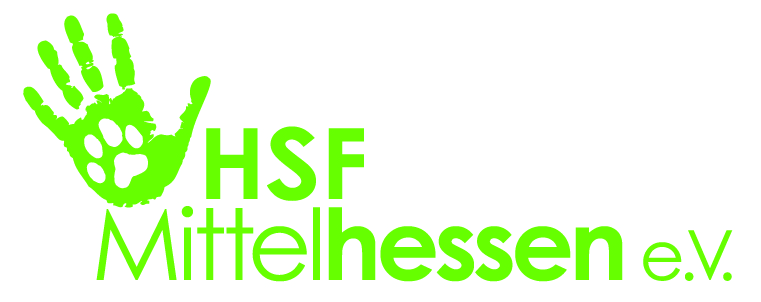 Angaben Hundeführer					Name, Vorname:	Geb.-Datum:	Straße:	PLZ und Ort:	Telefon:	E-Mail:	Verein:	Angaben HundName:			Rüde  	       Hündin Geb.-Datum:		Rasse: 	Tätow.-Nr./Chip-Nr.:			Stockmaß:		       cm	(16-stellig)Start:	Beginner-Klasse1	Gegenstand*: 	1	LK 1	Gegenstand*: 	1	LK 2 1x	Gegenstände**:	1Geweihstück	LK 3 1	Gegenstände***: 	* Beginner und LK 1 jeweils nur ein Gegenstand  •  **  LK 2 bitte zwei Gegenstände  •  ***  LK3 bitte 3 Gegenstände und deren Beschaffenheit benennenHD-Nr. des Hundes im Spürhundesport:	bereits vorhanden (bitte eintragen)			nicht vorhandenMit Abgabe meiner Anmeldung erkläre ich hiermit mein Einverständnis, dass meine Daten und die meines Hundes in der SHS-Datenbank erfasst, gespeichert und für Bewertungs- und Auswertungszwecke bei Wettkämpfen im Spürhundesport verwendet sowie an andere ausrichtende Vereine weitergegeben werden dürfen.Ort, Datum:		Ausgefüllt von:				(entspricht Unterschrift)